Lecture ph et chC Le chat aime le silence. Il ne miaule pas il chuchote.C +h = ch          Ph = fLis des syllabes !1. pho – pha – phe – phra – phie – phar – phé – phil - phra2. cha – chè – cho – chu – chi – chê – ich – ach - uch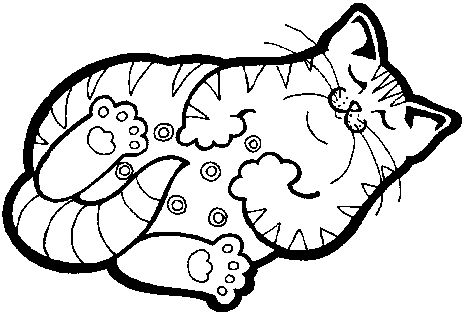 Et des mots :3. la phrase - le téléphone - une catastrophe - un éléphant - des phares 4. un chat - la cheminée - la biche - le chocolat - la tache - ma capuche 5. la vache-le phoque-les choses-une photo - un cheval - le photographe 6. le nénuphar - un choc - sa poche – la machineDes phrases :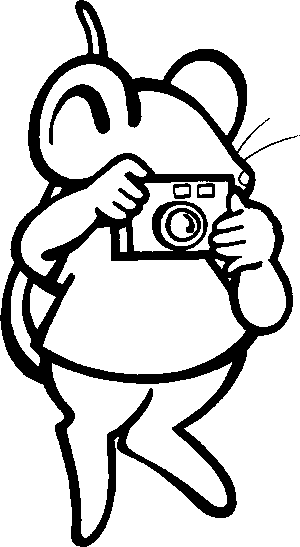 7. A la maison, nous avons un téléphone.8. J’achète les médicaments chez le pharmacien.9. La grenouille est sur le nénuphar.10. Le photographe prend des photos de la classe.